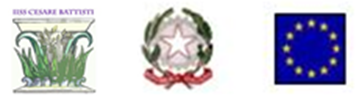 Ministero dell’Istruzione e del MeritoUfficio Scolastico Regionale per il LazioISTITUTO di ISTRUZIONE SUPERIORE STATALE“ CESARE  BATTISTI ”Via dei Lauri 1 - 00049 Velletri (RM) – Distr. 39 - C.F. 95017570581 - Cod. Min. RMIS05200RSede Uffici e Amministrazione Via F. Parri, 14 - 00049  Velletri  tel 06 121125645 fax 06 9640257Corsi Liceo Art. Tecnico Agrario  e  CAT via Parri 14 tel 06 121125645 fax 06 9640257Corsi Tecnico AFM / SI  e Prof.  SC via dei Lauri n. 1 tel 06 1211 25 127  fax  06 963 7815Eventi Artistici e Mostre Polo Espositivo via L. Novelli 3 - VelletriIndirizzi di Studio:Liceo Artistico Sezioni Architettura, Arti Figurative e Design cod. RMSD05201NProfessionale Servizi Commerciali cod. RMRC05201Q Tecnico Agrario – Agroalimentare cod.  RMTA05201L  - cod. CC  RMTA05202NTecnico Amministrazione Finanza e Marketing e Sistemi Informativi Aziendali  cod. RMTD052013Tecnico Costruzione Ambiente e Territorio - Geometri - cod. RMTL05201DServizi per la sanità e assistenza sociale – cod. RMRC05201Qe mail: RMIS05200R@istruzione.it - RMIS05200R@pec.istruzione.it – sito web: www.iisbattistivelletri.edu.itMODELLO PROGETTO FORMATIVO PERSONALIZZATODenominazione Istituto:Progetto Formativo PersonalizzatoSperimentazione didattica studente–atleta di alto livelloDati relativi allo Studente:Tutor scolastico: Tutor sportivo: Disciplina sportiva e requisito di ammissione alla sperimentazione studente-atleta di alto livello e documentazione di attestazione (da allegare al presente modulo)Informazioni sullo studente:Inserire eventuali informazioni sullo studente che possano risultare significative per l’attuazione del PFPObiettivi formativi del programma sperimentaleTabella delle misure personalizzate adottate:Per ogni disciplina contrassegnare con una “X” le eventuali misure personalizzate adottateFirme dei Docenti Luogo e Data…………………………..Firme dei Genitori                                      			                      Firma dello Studente                                 La Dirigente Scolastica Nome e CognomeData e luogo di nascitaPeriodo attuazione interventoCoordinatore di classeMisura/strumentodisciplinadisciplinadisciplinadisciplinadisciplinadisciplinadisciplinadisciplinadisciplinadisciplinadisciplinadisciplinadisciplinadisciplinadisciplinadisciplinadisciplinaProgrammazione verifiche scritteProgrammazione verifiche oraliVerifiche orali a compensazione delle verifiche scritteConsegna di compiti/elaborati con scadenze diverse dal resto della classe, purché concordate con il docenteConsegna di compiti/elaborati con scadenze diverse dal resto della classe, purché concordate con il docenteApprendimento a distanza fornito dall'Istituto e/o da piattaforme MIUR approvate dal CdCDispensa dalla sovrapposizione di verifiche su più materie nella stessa giornata Dispensa dalle verifiche immediatamente successive al rientro da impegni agonistici importantiAttività di recuperoAttività di tutoraggioUtilizzo di materiali didattici/dispenseAltro (specificare)DISCIPLINADOCENTEFIRMA